SORU 1 :                   HAMİDİYE MESLEKİ VE TEKNİK ANADOLU LİSESİ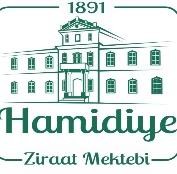 2022-2023 EĞİTİM ÖĞRETİM YILI  YAZILI SINAV SORU KAĞIDI                  HAMİDİYE MESLEKİ VE TEKNİK ANADOLU LİSESİ2022-2023 EĞİTİM ÖĞRETİM YILI  YAZILI SINAV SORU KAĞIDI    “Hiçbir başarımı tesadüfe borçlu değilim, buluşlarım da tesadüfün değil çalışmalarımın eseridir.” (Thomas Edison)    “Hiçbir başarımı tesadüfe borçlu değilim, buluşlarım da tesadüfün değil çalışmalarımın eseridir.” (Thomas Edison)